О подготовке проекта Правил землепользования и застройкиБерезовского сельского поселения Ибресинского района Чувашской Республики            В соответствии с Федеральным Законом от 06.10.2003 г. № 131-ФЗ «Об общих принципах организации местного самоуправления в Российской Федерации», Градостроительным Кодексом РФ от 29.12.2004 № 190-ФЗ, Законом Чувашской Республики «О регулировании градостроительной деятельности в Чувашской Республике» от 22.05.2007 №11, Уставом Березовского сельского поселения и в целях создания условий для устойчивого развития территории Березовского сельского поселения, сохранения окружающей среды и объектов культурного наследия, создания условий для планировки территорий сельского поселения, обеспечения прав и законных интересов физических и юридических лиц, в том числе правообладателей земельных участков и объектов капитального строительства п о с т а н о в л я ю:1. Приступить к подготовке  проекта Правил землепользования и застройки Березовского сельского поселения.2. Утвердить состав (приложение №1) и положение о комиссии по подготовке проекта правил землепользования и застройки Березовского сельского поселения Ибресинского района Чувашской Республики (приложение №2).      3.Признать утратившими силу постановление главы Березовского сельского поселения №21 от 31.05. 2019 года «О внесении изменений в Правила землепользования и застройки Березовского  сельского поселения Ибресинского района Чувашской Республики»       4. Настоящее постановление вступает в силу после его официального опубликования Глава Березовского  сельского поселения                                                                              Н.П. Гурьева                                                                                            Приложение № 1
                                                                                             к постановлению администрации                                                                                          Березовского сельского поселения 
                                                                                                от   01.06. 2021г.    №15 Состав комиссии по подготовке правил землепользования и застройки Березовского сельского поселения - Гурьева Н. П. – председатель комиссии, - глава Березовского сельского поселения Ибресинского района             - Андреева М. Д. – зам. председателя комиссии, заместитель главы администрации района - начальник отдела строительства и развития общественной инфраструктуры  администрации Ибресинского района (по согласованию) - Васильева Т. В. – старший специалист 2 разряда администрации Березовского сельского поселения, секретарь комиссии             - Казаков В. А. –  заведующий сектором земельных отношений  отдела экономики и управления имуществом  администрации Ибресинского района (по согласованию) - Ишалев А. В. – главный специалист-эксперт по дорогам и электрификации   администрации Ибресинского района, (по согласованию) - Башмаков С. В. - депутат Собрания депутатов Березовского сельского поселения Ибресинского района Чувашской Республики (по согласованию) - Раевский В. В. – председатель Собрания депутатов Березовского сельского поселения Ибресинского района Чувашской Республики (по согласованию).Приложение №2к постановлению   главыБерезовского сельского поселенияот 01.06. 2021 г. № 15Положение о комиссии по подготовке проекта правил землепользования и застройки Березовского сельского поселения Ибресинского района Чувашской Республики1.1. Комиссия создается в целях подготовки проекта правил землепользования и застройки Березовского сельского поселения и проекта внесения изменений в правила землепользования и застройки Березовского сельского поселения (далее - проект правил землепользования и застройки).1.2. Комиссия по подготовке проекта Правил землепользования и застройки (далее - комиссия) в своей деятельности руководствуется действующим законодательством Российской Федерации, субъекта Российской Федерации, нормативными правовыми актами органов местного самоуправления муниципального района, поселения, положениями схемы территориального планирования муниципального района, генерального плана поселения, настоящим Положением.1.3.Состав комиссии утверждается постановлением главы администрации Березовского сельского поселения.2. Деятельность комиссии2.1. Заседания комиссии проводятся по мере необходимости.2.2.Заседание комиссии правомочно, если на нем присутствует не менее половины его членов.Решения на заседаниях комиссии принимаются открытым голосованием, большинством голосов, присутствующих на заседании членов комиссии. Каждый член комиссии обладает правом одного голоса. При равенстве голосов принятым считается решение, за которое проголосовал председательствующий на заседании.2.3. Заседания комиссии оформляются протоколом. Протокол подписывается председателем комиссии. В протокол вносится особое мнение, высказанное на заседании любым членом комиссии.Выписки из протоколов с особым мнением прилагаются к проекту Правил землепользования и застройки при рассмотрении на публичных слушаниях.3. Права и обязанности председателя комиссииПредседатель комиссии обязан:3.1. Руководить, организовывать  и контролировать деятельность комиссии.3.2. Распределять обязанности между членами комиссии.3.3. Вести заседания комиссии.3.4. Утверждать план мероприятий и протоколы заседаний комиссии.3.5. Обеспечивать своевременное представление материалов (документов, схем и т.д.) по градостроительной деятельности и представлять комиссии информацию об актуальности данных материалов.3.6. Обобщать внесенные замечания, предложения и дополнения к проекту Правил землепользования и застройки, ставить на голосование для выработки решения и внесения в протокол.Председатель комиссии имеет право:3.7. Вносить дополнения в план мероприятий в целях решения вопросов, возникающих в ходе деятельности комиссии.3.8. Требовать своевременного выполнения членами комиссии решений, принятых на заседаниях комиссии.3.9. Снимать с обсуждения вопросы, не касающиеся повестки дня, утвержденной планом мероприятий, а также замечания, предложения и дополнения, с которыми не ознакомлены члены комиссии.3.10. Давать поручения членам комиссии для доработки (подготовки) документов (материалов), необходимых для подготовки проекта Правил землепользования и застройки.3.11. Привлекать специалистов, обладающих специальными знаниями в области градостроительной деятельности, для разъяснения вопросов, рассматриваемых членами комиссии при подготовке проекта Правил землепользования и застройки.3.12. Созывать в случае необходимости внеочередное заседание комиссии.4. Права и обязанности заместителя председателя комиссииЗаместитель председателя комиссии обязан:4.1. Организовывать проведение заседаний комиссии.4.2. Контролировать своевременное поступление (не позднее чем за три рабочих дня до даты заседания комиссии) замечаний, предложений и дополнений к проекту Правил землепользования и застройки от членов комиссии.4.3. Вносить в проект Правил землепользования и застройки замечания, предложения и дополнения в соответствии с протоколом заседания в течение двух рабочих дней после проведения очередного заседания комиссии.4.4. Представлять членам комиссии проект Правил землепользования и застройки с учетом внесенных замечаний, предложений и дополнений не позднее чем за один рабочий день до очередного заседания комиссии.4.5. Контролировать правильность и своевременность подготовки секретарем комиссии протоколов заседаний комиссии с изложением особых мнений, высказанных на заседаниях членами комиссии.4.6. Исполнять обязанности председателя комиссии в случае отсутствия председателя комиссии.Заместитель председателя комиссии имеет право:4.7. Откладывать рассмотрение замечаний, предложений и дополнений, поступивших от членов комиссии с нарушением срока, указанного в пункте 4.2 настоящего Положения, до следующего совещания.5. Права и обязанности секретаря комиссииСекретарь комиссии:5.1. Ведет протокол заседания комиссии.5.2. Представляет протокол для подписания председателю комиссии в течение 3 дней после проведенного заседания.5.3. Осуществляет сбор замечаний и предложений и за 2 дня до следующего заседания комиссии представляет их для рассмотрения членам комиссии.5.4. Извещает всех членов комиссии о дате внеочередного заседания телефонограммой не менее чем за два дня до начала заседания.6. Права и обязанности членов комиссии6.1. Принимать участие в разработке плана мероприятий комиссии.6.2. Участвовать в обсуждении и голосовании рассматриваемых вопросов на заседаниях комиссии.6.3. Высказывать замечания, предложения и дополнения в письменном или устном виде, касающиеся основных положений проекта Правил землепользования и застройки со ссылкой на конкретные статьи нормативно-правовых актов в области градостроительства и земельных отношений.6.4. Высказывать особое мнение с обязательным внесением его в протокол заседания.6.5. Своевременно выполнять все поручения председателя и заместителя председателя комиссии.ЧĂВАШ РЕСПУБЛИКИ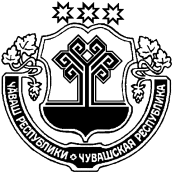 ЙÊПРЕÇ РАЙОНĚЧУВАШСКАЯ РЕСПУБЛИКА ИБРЕСИНСКИЙ РАЙОНБЕРЕЗОВКА ЯЛПОСЕЛЕНИЙĚН АДМИНИСТРАЦИЙЕЙЫШĂНУ01.06.2021 15 № Березовка поселокеАДМИНИСТРАЦИЯБЕРЕЗОВСКОГО СЕЛЬСКОГОПОСЕЛЕНИЯПОСТАНОВЛЕНИЕ01.06.2021 № 15поселок Березовка